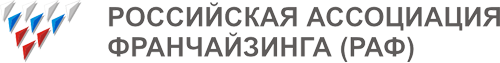 АНКЕТАПотенциального покупателя франшизыДата:_____  _______________ 201__ г. 	                                                    ____________________										                      подписьФИО предпринимателяДЕЙСТВУЮЩИЙ БИЗНЕСДЕЙСТВУЮЩИЙ БИЗНЕСНаличие действующего бизнеса (да/нет)Наименование организацииСфера деятельностиКол-во объектовОПЫТ ПРЕДПРИНИМАТЕЛЬСКОЙ ДЕЯТЕЛЬНОСТИОПЫТ ПРЕДПРИНИМАТЕЛЬСКОЙ ДЕЯТЕЛЬНОСТИСтаж предпринимательской деятельности (лет)Область/ти предпринимательской деятельностиНаличие рекомендаций (да/нет)ФРАНШИЗАФРАНШИЗАРегион заинтересованности: перечислите города и регион где планируете разместить объектЗаинтересованность в мастер-франшизе (да/нет)Наличие площади для осуществления деятельностиФИНАНСЫФИНАНСЫВозможный объем собственных первоначальных инвестицийНеобходимость в дополнительном финансировании (да/нет)Объем дополнительного финансирования (руб.)РЕКВИЗИТЫ ПРЕДПРИНИМАТЕЛЯРЕКВИЗИТЫ ПРЕДПРИНИМАТЕЛЯПочтовый адресТелефон/факсE-mailWeb